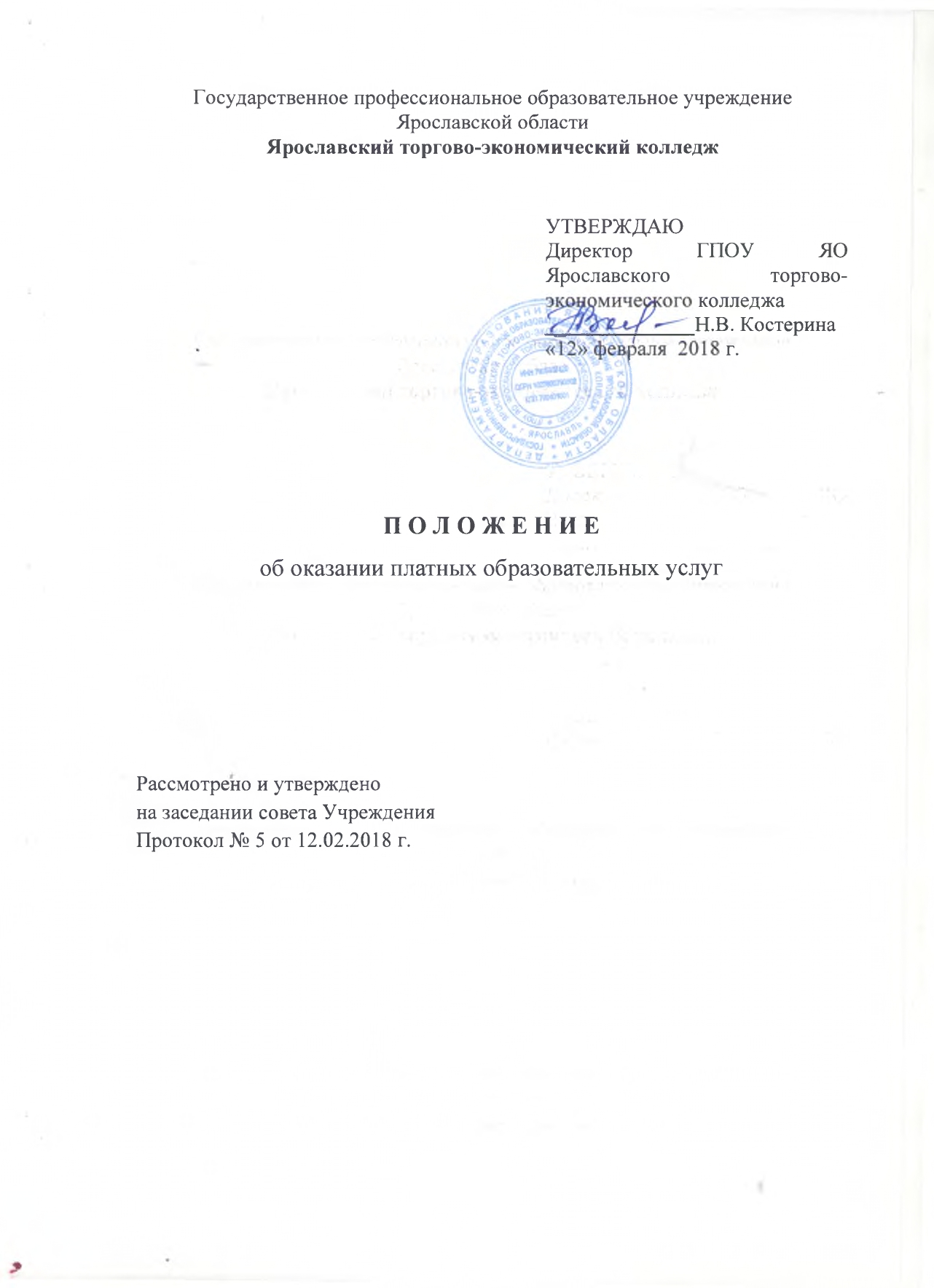 1. Общие положения1.1.  Положение (далее – Положение) об оказании платных образовательных услуг в ГПОУ ЯО Ярославском торгово-экономическом колледже (далее – колледж) разработано в соответствии с Законом Российской Федерации от 7 февраля 1992 г. N 2300-1 "О защите прав потребителей", Федеральным законом от 29 декабря 2012 г. N 273-ФЗ "Об образовании в Российской Федерации", Правилами оказания платных образовательных услуг, утвержденными  постановлением Правительства РФ от 15 августа 2013 г. № 706.1.2. Понятия, используемые в настоящем Положении:"заказчик" - физическое и (или) юридическое лицо, имеющее намерение заказать либо заказывающее платные образовательные услуги для себя или иных лиц на основании договора;"исполнитель" – колледж;"недостаток платных образовательных услуг" - несоответствие платных образовательных услуг или обязательным требованиям, предусмотренным законом либо в установленном им порядке, или условиям договора (при их отсутствии или неполноте условий обычно предъявляемым требованиям), или целям, для которых платные образовательные услуги обычно используются, или целям, о которых исполнитель был поставлен в известность заказчиком при заключении договора, в том числе оказания их не в полном объеме, предусмотренном образовательными программами (частью образовательной программы);"обучающийся" - физическое лицо, осваивающее образовательную программу;"платные образовательные услуги" - осуществление образовательной деятельности по заданиям и за счет средств физических и (или) юридических лиц по договорам об образовании, заключаемым при приеме на обучение (далее - договор);"существенный недостаток платных образовательных услуг" - неустранимый недостаток, или недостаток, который не может быть устранен без несоразмерных расходов или затрат времени, или выявляется неоднократно, или проявляется вновь после его устранения, или другие подобные недостатки.1.3. Платные образовательные услуги не могут быть оказаны вместо образовательной деятельности, финансовое обеспечение которой осуществляется за счет средств, бюджета Ярославской области. Средства, полученные исполнителем при оказании таких платных образовательных услуг, возвращаются лицам, оплатившим эти услуги.1.4. Колледж осуществляет за счет средств физических и (или) юридических лиц платные образовательные услуги, не предусмотренные установленным государственным заданием, на одинаковых при оказании одних и тех же услуг условиях. 1.5. Колледж осуществляет в соответствии с законодательством Российской Федерации в области образования прием граждан по договорам об оказании платных образовательных услуг сверх установленных контрольных цифр приема.1.6. Отказ заказчика от предлагаемых ему платных образовательных услуг не может быть причиной изменения объема и условий уже предоставляемых ему исполнителем образовательных услуг.1.7. Исполнитель обязан обеспечить заказчику оказание платных образовательных услуг в полном объеме в соответствии с образовательными программами (частью образовательной программы) и условиями договора.1.8. Исполнитель обязан снизить стоимость платных образовательных услуг по договору с учетом покрытия недостающей стоимости платных образовательных услуг за счет собственных средств исполнителя, в том числе средств, полученных от приносящей доход деятельности, добровольных пожертвований и целевых взносов физических и (или) юридических лиц, в следующем случае, если колледж является принимающей организацией в порядке перевода обучающихся из организаций среднего профессионального образования, в случае прекращения деятельности этой организации, аннулирования лицензии, лишения организации государственной аккредитации по соответствующей образовательной программе, истечения срока действия государственной аккредитации по соответствующей образовательной программе.1.9. Увеличение стоимости платных образовательных услуг после заключения договора не допускается, за исключением увеличения стоимости указанных услуг с учетом уровня инфляции, предусмотренного основными характеристиками федерального бюджета на очередной финансовый год и плановый период.1.10. Организацию приема в колледж для обучения по договорам об оказании платных образовательных услуг осуществляет приемная комиссия в соответствии с правилами приема. 1.11. Прием в колледж для обучения по договорам об оказании платных образовательных услуг по основным профессиональным образовательным программам среднего профессионального образования осуществляется на общедоступной основе.1.12. Прием документов осуществляется в сроки, установленные правилами приема в колледж, разрабатываемыми и утверждаемыми ежегодно.1.13. Зачисление лиц для обучения по договорам об оказании платных образовательных услуг осуществляется в соответствии с правилами приема в колледж.2. Информация о платных образовательных услугах, порядок заключения договоров2.1. Исполнитель обязан до заключения договора и в период его действия предоставлять заказчику достоверную информацию о себе и об оказываемых платных образовательных услугах, обеспечивающую возможность их правильного выбора.2.2. Исполнитель обязан довести до заказчика информацию, содержащую сведения о предоставлении платных образовательных услуг в порядке и объеме, которые предусмотрены Законом Российской Федерации "О защите прав потребителей" и Федеральным законом "Об образовании в Российской Федерации".2.3. Информация, предусмотренная пунктами 2.1. и 2.2. Положения, предоставляется исполнителем в месте фактического осуществления образовательной деятельности.2.4. Договор заключается в простой письменной форме и содержит следующие сведения:- полное наименование и фирменное наименование (при наличии) исполнителя - юридического лица; фамилия, имя, отчество (при наличии) исполнителя - индивидуального предпринимателя;- место нахождения или место жительства исполнителя;- наименование или фамилия, имя, отчество (при наличии) заказчика, телефон заказчика;- место нахождения или место жительства заказчика;- фамилия, имя, отчество (при наличии) представителя исполнителя и (или) заказчика, реквизиты документа, удостоверяющего полномочия представителя исполнителя и (или) заказчика;- фамилия, имя, отчество (при наличии) обучающегося, его место жительства, телефон (указывается в случае оказания платных образовательных услуг в пользу обучающегося, не являющегося заказчиком по договору);- права, обязанности и ответственность исполнителя, заказчика и обучающегося;- полная стоимость образовательных услуг, порядок их оплаты;- сведения о лицензии на осуществление образовательной деятельности (наименование лицензирующего органа, номер и дата регистрации лицензии);- вид, уровень и (или) направленность образовательной программы (часть образовательной программы определенного уровня, вида и (или) направленности);- форма обучения;- сроки освоения образовательной программы (продолжительность обучения);- вид документа (при наличии), выдаваемого обучающемуся после успешного освоения им соответствующей образовательной программы (части образовательной программы);- порядок изменения и расторжения договора;- другие необходимые сведения, связанные со спецификой оказываемых платных образовательных услуг.2.5. Договор не может содержать условия, которые ограничивают права лиц, имеющих право на получение образования определенного уровня и направленности и подавших заявление о приеме на обучение (далее - поступающие), и обучающихся или снижают уровень предоставления им гарантий по сравнению с условиями, установленными законодательством Российской Федерации об образовании. Если условия, ограничивающие права поступающих и обучающихся или снижающие уровень предоставления им гарантий, включены в договор, такие условия не подлежат применению.2.6. Форма договора размещается на официальном сайте колледжа в информационно-телекоммуникационной сети "Интернет". Образец заполнения договора находится в приемной комиссии и у заведующих отделениями.2.7. При приеме на платное обучение приказу о приеме на обучение предшествует заключение договора.2.8. Заказчиком может выступать физическое лицо, достигшее 18 лет или законный представитель несовершеннолетнего Обучающегося (родитель, усыновитель или попечитель) или юридическое лицо.2.9. Договор заключается в присутствии Заказчика и Обучающегося при наличии документов, удостоверяющих личность. 2.10. При отсутствии Заказчика или Обучающегося, договор может быть заключен в присутствии представителя отсутствующей стороны при наличии доверенности, заверенной надлежащим образом. 2.11. Договор, подписанный всеми сторонами, регистрируется в специальном журнале.3. Ответственность исполнителя и заказчика3.1. 3а неисполнение либо ненадлежащее исполнение обязательств по договору исполнитель и заказчик несут ответственность, предусмотренную договором и законодательством Российской Федерации.3.2. При обнаружении недостатка платных образовательных услуг, в том числе оказания их не в полном объеме, предусмотренном образовательными программами (частью образовательной программы), заказчик вправе по своему выбору потребовать:3.2.2. безвозмездного оказания образовательных услуг;3.2.3. соразмерного уменьшения стоимости оказанных платных образовательных услуг;3.2.4. возмещения понесенных им расходов по устранению недостатков оказанных платных образовательных услуг своими силами или третьими лицами.3.3. Заказчик вправе отказаться от исполнения договора и потребовать полного возмещения убытков, если в установленный договором срок недостатки платных образовательных услуг не устранены исполнителем. Заказчик также вправе отказаться от исполнения договора, если им обнаружен существенный недостаток оказанных платных образовательных услуг или иные существенные отступления от условий договора.3.4. Если исполнитель нарушил сроки оказания платных образовательных услуг (сроки начала и (или) окончания оказания платных образовательных услуг и (или) промежуточные сроки оказания платной образовательной услуги) либо если во время оказания платных образовательных услуг стало очевидным, что они не будут осуществлены в срок, заказчик вправе по своему выбору:3.4.1. назначить исполнителю новый срок, в течение которого исполнитель должен приступить к оказанию платных образовательных услуг и (или) закончить оказание платных образовательных услуг;3.4.2. поручить оказать платные образовательные услуги третьим лицам за разумную цену и потребовать от исполнителя возмещения понесенных расходов;3.4.3. потребовать уменьшения стоимости платных образовательных услуг;3.4.4. расторгнуть договор.3.5. Заказчик вправе потребовать полного возмещения убытков, причиненных ему в связи с нарушением сроков начала и (или) окончания оказания платных образовательных услуг, а также в связи с недостатками платных образовательных услуг.3.6. По инициативе исполнителя договор может быть расторгнут в одностороннем порядке в следующем случае:3.6.1. применение к обучающемуся, достигшему возраста 15 лет, отчисления как меры дисциплинарного взыскания;3.6.2. невыполнение обучающимся по профессиональной образовательной программе (части образовательной программы) обязанностей по добросовестному освоению такой образовательной программы (части образовательной программы) и выполнению учебного плана;3.6.3. установление нарушения порядка приема в осуществляющую образовательную деятельность организацию, повлекшего по вине обучающегося его незаконное зачисление в эту образовательную организацию;3.6.4. просрочка оплаты стоимости платных образовательных услуг;3.6.5. невозможность надлежащего исполнения обязательств по оказанию платных образовательных услуг вследствие действий (бездействия) обучающегося.5. Заключительные положения4.1. Настоящее Положение вступает в силу после рассмотрения его на Совете Учреждения и утверждения директором колледжа.4.2. Настоящее Положение может изменяться, дополняться при принятии новых нормативно-правовых документов или по предложению совета Учреждения или других коллегиальных органов Учреждения.